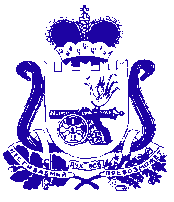 АДМИНИСТРАЦИЯ МУНИЦИПАЛЬНОГО ОБРАЗОВАНИЯ «КРАСНИНСКИЙ РАЙОН»  СМОЛЕНСКОЙ ОБЛАСТИП О С Т А Н О В Л Е Н И Еот 03.10.2023  № 358О внесении изменений в муниципальную программу «Развитие культуры и туризма на территории муниципального образования  «Краснинский район» Смоленской области»В соответствии со статьей 179,179.3 Бюджетного кодекса Российской Федерации, постановлением Администрации муниципального образования «Краснинский район» Смоленской области от 25.03.2022  №  131 «Об утверждении Порядка  принятия решений о разработке муниципальных программ, их формирования и реализации»,  руководствуясь Федеральным законом от 06.10.2003   № 131-ФЗ «Об общих принципах организации местного самоуправления в Российской Федерации», Администрация муниципального образования «Краснинский район» Смоленской областипостановляет:	1. Внести изменения  в муниципальную программу «Развитие культуры и туризма  на территории муниципального образования  «Краснинский район» Смоленской области», утвержденную  постановлением Администрации муниципального образования  «Краснинский район» Смоленской области от 15.11.2013 года № 515 (в редакции постановлений Администрации муниципального образования  «Краснинский район» Смоленской области от 24.04.2014 № 201; от 28.04.2014 № 203; от 15.09.2014 № 417; от 29.10.2014 № 512; от 24.11.2014 № 562; от 27.01.2015 № 34;  от 05.03.2015 № 128; от 26.03.2015 № 161;  от 29.05.2015 № 255; от 28.07.2015 № 337;  от 16.09.2015 № 378; от 21.10.2015 № 417; от 19.11.2015 № 440; от 25.11.2015 № 448; от 22.12.2015 № 482; от 28.12.2015 № 496; от 01.02.2016 № 31; от 14.04.2016 № 159; от 21.03.2016 № 102; от 14.07.2016 № 319; от 14.09.2016 № 420; от 10.11.2016 № 522; от 20.12.2016 № 606; от 14.02.2017 № 58; от 18.04.2017 № 199; от 24.05.2017 № 270; от 14.06.2017 № 316; от 14.07.2017 № 399; от 21.08.2017 № 461; от  01.11.2017  № 611; от 07.02.2018 № 77; от 16.02.2018 № 88; от 24.05.2018 № 287,от 19.06.2018 № 346; от 01.08.2018 № 436; от 01.10.2018г №525, от 19.02.2019 № 60; от 20.02.2019г. № 61; от 06.05.2019г. №151; от 23.10.2019г. №342; от 31.12.2019 №482; от 12.02.2020г. №59; от 19.03.2020г. №113; от 13.05.2020г. №178 от 09.06.2020 №222;  от 30.12.2020г. № 579;  от 26.02.2021г.; № 74; от 08.07.2021г. № 290; от18.08.2021 № 365; от 30.12.2021 №582, от 16.11.2022 №542; от 29.12.2022 № 628; от 31.05.2023 № 194; от 19.07.2023 №272), изложив в новой   редакции (прилагается).       2.  Контроль  за  исполнением настоящего постановления оставляю за собой.И.о. Главы муниципального образования «Краснинский район» Смоленской области	                                                              А.В. ГерасимовУТВЕРЖДЕНАпостановлением Администрациимуниципального образования«Краснинский район» Смоленской областиот 03.10.2023 № 358МУНИЦИПАЛЬНАЯ ПРОГРАММА
«РАЗВИТИЕ КУЛЬТУРЫ И ТУРИЗМА НА ТЕРРИТОРИИ МУНИЦИПАЛЬНОГО ОБРАЗОВАНИЯ «КРАСНИНСКИЙ РАЙОН» СМОЛЕНСКОЙ ОБЛАСТИ» 
Раздел 1.  Стратегические приоритеты в сфере реализации муниципальной программы.Краснинский район с его древней историей обладает весомым потенциалом в культурном наследии Смоленщины. История и культурное наследие нашего поселка, как мозаика, состоит из нескольких культурных и цивилизационных пластов, соответственно, дальнейшее продвижение и развитие требует определенной перестройки системы и использования культурных и творческих ресурсов. На сегодняшний день в п. Красный осуществляют работу:  централизованная библиотечная система (центральная районная библиотека, центральная детская библиотека, 11 сельских библиотек-филиалов), 1 учреждение дополнительного образования «Детская школа искусств п. Красный»,  централизованная клубная система (Районный Дом культуры,  9 сельских Домов культуры). Муниципальное бюджетное учреждение культуры «Краснинский краеведческий музей им. супругов Ерашовых».Муниципальные бюджетные учреждения принимают участие в реализации государственных, региональных, партийных проектов.В 2020 году в рамках нацпроекта «Культура» на территории Краснинского района производился капитальный ремонт Гусинского сельского Дома культуры – филиала МБУК «Краснинская РЦКС». Краснинская центральная районная библиотека  стала  победителем конкурсного отбора субъектов Российской Федерации на предоставление иных межбюджетных трансфертов на создание в 2020 году модельных муниципальных библиотек в рамках федерального проекта «Культурная среда» национального проекта «Культура» 2019-2024гг. и получила грант в размере 10 000 000 рублей.  За счет этих средств,   в 2020 году было модернизировано внутреннее пространство библиотеки, приобретена мебель и современное оборудование, обновлен книжный фонд. Финансирование комплектования фондов ЦБС ограничивает возможность полноценного обновления фондов библиотек.В рамках реализации областной государственной программы «Развитие культуры в Смоленской области» на обеспечение развития и укрепления материально-технической базы муниципальных учреждений дополнительного образования и муниципальных учреждений культуры в 2022 году из областного бюджета выделены денежные средства в размере 4 000 000 рублей. В рамках реализации партийного проекта «Культура малой Родины» в 2022 году выделено 1 200 000 рублей на частичный ремонт в учреждениях МБУК «Краснинская РЦКС». В 2022 году в рамках национального проекта «Культура» из федерального бюджета выделены средства на модернизацию материально технической базы музея на сумму 1 600 000 руб. Несмотря на финансирование ремонтных работ, выделяемых средств недостаточно. Некоторые здания, в которых расположены учреждения культуры, технически и морально устарели. В целом по району материально-техническая база учреждений культуры не отвечает современным требованиям работы с населением, и ее состояние является одним из самых уязвимых мест в деятельности учреждений. Из-за недостаточного финансирования и слабой материально-технической базы в настоящее время четко обозначились негативные тенденции в развитии культуры села, постоянно увеличивается разрыв между культурными потребностями населения района и возможностью их удовлетворения.Историческое прошлое района запечатлено в  памятниках истории и культуры. На территории муниципального образования «Краснинский район» на учёте состоит 127 объектов культурного наследия (памятников истории и культуры), среди которых  18 объекта имеют категорию федерального значения, 109 – категорию регионального значения. Район богат археологическими памятниками, из которых наиболее распространёнными являются места древних поселений. Представляют интерес и памятники архитектуры XIX века: это старинные жилые дома, мельницы.  Также сохранились остатки нескольких дворянских и помещичьих усадеб. Но большая часть объектов культурного наследия нуждается либо в ремонте, либо в реставрации.На сегодняшний день учреждения культуры испытывают острый дефицит в квалифицированных кадрах. Уход специалистов из сферы культуры и слабый приток молодежи снижают эффективность работы. В большинстве учреждений культуры наблюдается ярко выраженная тенденция старения кадров.Целью муниципальной программы в сфере развития культуры является создание условий для развития культуры. Разработка Программы вызвана необходимостью преодоления сложившейся ситуации в сфере культуры, в связи, с чем определены приоритетные направления деятельности, которые отражены в перечне мероприятий Программы.Программно-целевой метод позволит сконцентрировать финансовые потоки на проведение работ конкретных объектов муниципальных учреждений культуры, в видах выполняемых ими работ.ПАСПОРТмуниципальной программы «Развитие культуры и туризма на территории муниципального образования «Краснинский район» Смоленской области» Основные положения
Показатели муниципальной программы
Структура муниципальной программыФинансовое обеспечение муниципальной программыПриложение к паспорту муниципальной программы «Развитие культуры и туризма на территории муниципального образования «Краснинский район» Смоленской области» Сведения о показателях муниципальной программыРадел 2. Сведения о региональных проектах «Обеспечение качественно нового уровня развития инфраструктуры культуры» («Культурная среда»)1. Общие положения2. Значение  результатов регионального проектаРаздел 3. Сведенияо ведомственных проектахФинансирование по ведомственным проектам не предусмотрено.Раздел 4. Паспорта комплексов процессных мероприятийПАСПОРТкомплекса процессных мероприятий    «Библиотечное обслуживание населения»___(наименование комплекса процессных мероприятий)1. Общие положения2. Показатели реализации комплекса процессных мероприятийПАСПОРТкомплекса процессных мероприятийРазвитие культурно-досуговой деятельности (наименование комплекса процессных мероприятий)1. Общие положения2. Показатели реализации комплекса процессных мероприятийПАСПОРТкомплекса процессных мероприятий«Развитие музейной деятельности»(наименование комплекса процессных мероприятий)1. Общие положения2. Показатели реализации комплекса процессных мероприятийПАСПОРТкомплекса процессных мероприятий«Развитие туризма»(наименование комплекса процессных мероприятий)1. Общие положения2. Показатели реализации комплекса процессных мероприятийПАСПОРТкомплекса процессных мероприятий«Сохранение объектов культурного наследия»(наименование комплекса процессных мероприятий)1. Общие положения2. Показатели реализации комплекса процессных мероприятийПАСПОРТкомплекса процессных мероприятий«Обеспечение деятельности органов местного самоуправления»(наименование комплекса процессных мероприятий)1. Общие положения2. Показатели реализации комплекса процессных мероприятийПАСПОРТкомплекса процессных мероприятий«Волонтеры культуры»(наименование комплекса процессных мероприятий)1. Общие положения2. Показатели реализации комплекса процессных мероприятийПАСПОРТкомплекса процессных мероприятий «Основные мероприятия по обеспечению деятельности отрасти культуры»(наименование комплекса процессных мероприятий)1. Общие положения2. Показатели реализации комплекса процессных мероприятийРаздел 5. Оценка применения мер муниципального регулирования в части налоговых льгот, освобождений и иных преференций по налогам и сборам в сфере реализации муниципальной программы «Развитие культуры и туризма на территории муниципального образования «Краснинский район» Смоленской области»(наименование муниципальной программы)Муниципальной программой «Развитие культуры и туризма на территории муниципального образования «Краснинский район» Смоленской области»  применение мер муниципального регулирования в части налоговых льгот, освобождений и иных преференций по налогам и сборам не предусмотрено.Раздел 6. Сведения о финансировании структурных элементов муниципальной программы «Развитие культуры и туризма на территории муниципального образования «Краснинский район» Смоленской области»Сведения о реализации структурных элементов муниципальной программыРазвитие культуры и туризма на территории муниципального образования «Краснинский район» Смоленской области  (наименование муниципальной программы)Ответственный исполнитель муниципальной программыОтдел культуры и спорта  Администрации  муниципального образования «Краснинский район» Смоленской области"Период реализации
этап I: 2014 - 2022 годы;этап II: 2023 - 2025 годыЦели муниципальной программы
1. Создание и сохранение благоприятных условий для устойчивого развития сферы культуры и туризма2. Формирование и удовлетворение духовных и культурных потребностей населения Краснинского районаОбъем финансового обеспечения за весь период реализации (по годам реализации и в разрезе источников финансирования на очередной финансовый год и 1, 2-й годы планового периода)
общий объем финансирования составляет- 466666,4 тыс. рублей, из них: очередной финансовый 2023 год– всего 47102,7 тыс. рублей, из них: средства федерального бюджета –289,0 тыс. рублей; средства областного бюджета – 265,8 тыс. рублей; средства местных бюджетов -  46267,4 тыс. рублей; средства внебюджетных источников – 308,5тыс. рублей; 1- й год  планового периода (2024) –38208,0 тыс. рублей, из них: средства федерального бюджета – 23,2 тыс. рублей; средства областного бюджета – 4,8 тыс. рублей; средства местных бюджетов – 38180,0 рублей;  средства внебюджетных источников – 0 тыс. рублей; 2-й год планового периода(2025) – 37757,0 тыс. рублей, из них: средства федерального бюджета – 27,1 тыс. рублей; средства областного бюджета – 5,6 тыс. рублей; средства местных бюджетов – 37724,3 тыс. рублей; средства внебюджетных источников – 0 тыс. рублейНаименование показателяЕдиница измеренияБазовое значение показателя (в году, предшествующем очередному финансовому году)2022Планируемое значение показателяПланируемое значение показателяПланируемое значение показателяНаименование показателяЕдиница измеренияБазовое значение показателя (в году, предшествующем очередному финансовому году)2022очередной финансовый год20231-й год планового периода20242-й год планового периода2025123456Количество проведенных культурно-досуговых мероприятийед.1019163326362937Количество участников культурно-досуговых мероприятийед.27532199485164000253890Количество клубных формированийед.58585858Книжный фонд муниципальных библиотекед.95000930009100090 000Количество обучающихся в ДШИчел.110106108110Количество выставок в музееед.25252526Число посетителей муниципального музеячел.8792880091529518Количество проводимых мероприятий в сфере туризма на территории муниципального образования «Краснинский район» Смоленской областиед.22242626Число посетителей муниципальных библиотекчел.110 740115 520120 000125 000Количество объектов культурного наследия(памятников истории и культуры) народов Российской Федерации,Включенных в единый государственный реестр объектов культурного наследия (памятников истории и культуры) народов Российской Федерации Краснинского районаед.127127127127Доля муниципальных учреждений культуры, здания которых находятся в аварийном состоянии или требуют капитального ремонта, в общем количестве  муниципальных учреждений культуры%12121212Доля объектов культурного наследия, находящихся в муниципальной собственности и требующих консервации или реставрации, в общем количестве объектов культурного наследия%0000Уровень фактической обеспеченности учреждениями культуры от нормативной потребности%100100100100№
п/пЗадачи структурного элементаЗадачи структурного элементаКраткое описание ожидаемых эффектов от реализации задачи структурного элементаКраткое описание ожидаемых эффектов от реализации задачи структурного элементаКраткое описание ожидаемых эффектов от реализации задачи структурного элементаКраткое описание ожидаемых эффектов от реализации задачи структурного элементаКраткое описание ожидаемых эффектов от реализации задачи структурного элементаСвязь с показателями* Связь с показателями* 2233333441. Региональный проект «Культурная среда»1. Региональный проект «Культурная среда»1. Региональный проект «Культурная среда»1. Региональный проект «Культурная среда»1. Региональный проект «Культурная среда»1. Региональный проект «Культурная среда»1. Региональный проект «Культурная среда»1. Региональный проект «Культурная среда»1. Региональный проект «Культурная среда»Руководитель регионального проекта - начальник Департамента Смоленской области по культуре Ивушин Михаил Юрьевич, срок реализации - 2022 - 2025 годыРуководитель регионального проекта - начальник Департамента Смоленской области по культуре Ивушин Михаил Юрьевич, срок реализации - 2022 - 2025 годыРуководитель регионального проекта - начальник Департамента Смоленской области по культуре Ивушин Михаил Юрьевич, срок реализации - 2022 - 2025 годыРуководитель регионального проекта - начальник Департамента Смоленской области по культуре Ивушин Михаил Юрьевич, срок реализации - 2022 - 2025 годыРуководитель регионального проекта - начальник Департамента Смоленской области по культуре Ивушин Михаил Юрьевич, срок реализации - 2022 - 2025 годыРуководитель регионального проекта - начальник Департамента Смоленской области по культуре Ивушин Михаил Юрьевич, срок реализации - 2022 - 2025 годыРуководитель регионального проекта - начальник Департамента Смоленской области по культуре Ивушин Михаил Юрьевич, срок реализации - 2022 - 2025 годыРуководитель регионального проекта - начальник Департамента Смоленской области по культуре Ивушин Михаил Юрьевич, срок реализации - 2022 - 2025 годыРуководитель регионального проекта - начальник Департамента Смоленской области по культуре Ивушин Михаил Юрьевич, срок реализации - 2022 - 2025 годы11.1Граждане получают дополнительные возможности для творческого развития и самореализации в современных учреждениях культуры, а также более широкий доступ к культурным ценностямГраждане получают дополнительные возможности для творческого развития и самореализации в современных учреждениях культуры, а также более широкий доступ к культурным ценностям- обеспечены строительство (реконструкция) и (или) капитальный ремонт культурно-досуговых учреждений в сельской местности, региональных и муниципальных детских школ искусств по видам искусств, муниципальных музеев, которые позволят модернизировать пространство;- обеспечено укрепление материально-технической базы, оснащены оборудованием детские школы искусств и муниципальные музеи;- расширена практика выездных мероприятий, реализуемых учреждениями культуры в муниципальных образованиях Смоленской области, активизирован культурный обмен между территориями с целью популяризации искусства- обеспечены строительство (реконструкция) и (или) капитальный ремонт культурно-досуговых учреждений в сельской местности, региональных и муниципальных детских школ искусств по видам искусств, муниципальных музеев, которые позволят модернизировать пространство;- обеспечено укрепление материально-технической базы, оснащены оборудованием детские школы искусств и муниципальные музеи;- расширена практика выездных мероприятий, реализуемых учреждениями культуры в муниципальных образованиях Смоленской области, активизирован культурный обмен между территориями с целью популяризации искусства- обеспечены строительство (реконструкция) и (или) капитальный ремонт культурно-досуговых учреждений в сельской местности, региональных и муниципальных детских школ искусств по видам искусств, муниципальных музеев, которые позволят модернизировать пространство;- обеспечено укрепление материально-технической базы, оснащены оборудованием детские школы искусств и муниципальные музеи;- расширена практика выездных мероприятий, реализуемых учреждениями культуры в муниципальных образованиях Смоленской области, активизирован культурный обмен между территориями с целью популяризации искусства- обеспечены строительство (реконструкция) и (или) капитальный ремонт культурно-досуговых учреждений в сельской местности, региональных и муниципальных детских школ искусств по видам искусств, муниципальных музеев, которые позволят модернизировать пространство;- обеспечено укрепление материально-технической базы, оснащены оборудованием детские школы искусств и муниципальные музеи;- расширена практика выездных мероприятий, реализуемых учреждениями культуры в муниципальных образованиях Смоленской области, активизирован культурный обмен между территориями с целью популяризации искусства- обеспечены строительство (реконструкция) и (или) капитальный ремонт культурно-досуговых учреждений в сельской местности, региональных и муниципальных детских школ искусств по видам искусств, муниципальных музеев, которые позволят модернизировать пространство;- обеспечено укрепление материально-технической базы, оснащены оборудованием детские школы искусств и муниципальные музеи;- расширена практика выездных мероприятий, реализуемых учреждениями культуры в муниципальных образованиях Смоленской области, активизирован культурный обмен между территориями с целью популяризации искусства- обеспечены строительство (реконструкция) и (или) капитальный ремонт культурно-досуговых учреждений в сельской местности, региональных и муниципальных детских школ искусств по видам искусств, муниципальных музеев, которые позволят модернизировать пространство;- обеспечено укрепление материально-технической базы, оснащены оборудованием детские школы искусств и муниципальные музеи;- расширена практика выездных мероприятий, реализуемых учреждениями культуры в муниципальных образованиях Смоленской области, активизирован культурный обмен между территориями с целью популяризации искусства- количество созданных (реконструированных) и капитально отремонтированных объектов организаций культуры -количество участников культурно-досуговых мероприятий- количество организаций культуры, получивших современное оборудование 2. Ведомственный проект «Наименование»2. Ведомственный проект «Наименование»2. Ведомственный проект «Наименование»2. Ведомственный проект «Наименование»2. Ведомственный проект «Наименование»2. Ведомственный проект «Наименование»2. Ведомственный проект «Наименование»2. Ведомственный проект «Наименование»2. Ведомственный проект «Наименование»Руководитель ведомственного проекта (Ф.И.О. руководителя ведомственного проекта, должность)Руководитель ведомственного проекта (Ф.И.О. руководителя ведомственного проекта, должность)Руководитель ведомственного проекта (Ф.И.О. руководителя ведомственного проекта, должность)Руководитель ведомственного проекта (Ф.И.О. руководителя ведомственного проекта, должность)Срок реализации (год начала - год окончания)Срок реализации (год начала - год окончания)Срок реализации (год начала - год окончания)Срок реализации (год начала - год окончания)Срок реализации (год начала - год окончания)2Задача 1Задача 1Задача 1Задача 13. Комплексы процессных мероприятий3. Комплексы процессных мероприятий3. Комплексы процессных мероприятий3. Комплексы процессных мероприятий3. Комплексы процессных мероприятий3. Комплексы процессных мероприятий3. Комплексы процессных мероприятий3. Комплексы процессных мероприятий3. Комплексы процессных мероприятий3.1Комплекс процессных мероприятий «Библиотечное обслуживание населения»Комплекс процессных мероприятий «Библиотечное обслуживание населения»Комплекс процессных мероприятий «Библиотечное обслуживание населения»Комплекс процессных мероприятий «Библиотечное обслуживание населения»Комплекс процессных мероприятий «Библиотечное обслуживание населения»Комплекс процессных мероприятий «Библиотечное обслуживание населения»Комплекс процессных мероприятий «Библиотечное обслуживание населения»Комплекс процессных мероприятий «Библиотечное обслуживание населения»Комплекс процессных мероприятий «Библиотечное обслуживание населения»Ответственный за выполнение комплекса процессных мероприятий Самусева Галина Николаевна – начальник отдела культуры и спорта Администрации муниципального образования «Краснинский район» Смоленской областиОтветственный за выполнение комплекса процессных мероприятий Самусева Галина Николаевна – начальник отдела культуры и спорта Администрации муниципального образования «Краснинский район» Смоленской областиОтветственный за выполнение комплекса процессных мероприятий Самусева Галина Николаевна – начальник отдела культуры и спорта Администрации муниципального образования «Краснинский район» Смоленской областиОтветственный за выполнение комплекса процессных мероприятий Самусева Галина Николаевна – начальник отдела культуры и спорта Администрации муниципального образования «Краснинский район» Смоленской областиОтветственный за выполнение комплекса процессных мероприятий Самусева Галина Николаевна – начальник отдела культуры и спорта Администрации муниципального образования «Краснинский район» Смоленской областиОтветственный за выполнение комплекса процессных мероприятий Самусева Галина Николаевна – начальник отдела культуры и спорта Администрации муниципального образования «Краснинский район» Смоленской областиОтветственный за выполнение комплекса процессных мероприятий Самусева Галина Николаевна – начальник отдела культуры и спорта Администрации муниципального образования «Краснинский район» Смоленской областиОтветственный за выполнение комплекса процессных мероприятий Самусева Галина Николаевна – начальник отдела культуры и спорта Администрации муниципального образования «Краснинский район» Смоленской областиОтветственный за выполнение комплекса процессных мероприятий Самусева Галина Николаевна – начальник отдела культуры и спорта Администрации муниципального образования «Краснинский район» Смоленской области33.1.1.Задача 1.Формирование единого информационного пространства, создание условий для обеспечения равного доступа к информационным ресурсам различных групп населения                       Краснинского районаЗадача 1.Формирование единого информационного пространства, создание условий для обеспечения равного доступа к информационным ресурсам различных групп населения                       Краснинского районасовершенствование деятельности и повышение эффективности работы муниципальной библиотеки по удовлетворению информационных, образовательных, культурно - досуговых потребностей населения района в условиях формирования информационного общества;совершенствование организации библиотечного обслуживания детского и взрослого населения Краснинского района;модернизация и автоматизация муниципальных библиотек;качественное формирование библиотечных фондов, библиотечных ресурсов.совершенствование деятельности и повышение эффективности работы муниципальной библиотеки по удовлетворению информационных, образовательных, культурно - досуговых потребностей населения района в условиях формирования информационного общества;совершенствование организации библиотечного обслуживания детского и взрослого населения Краснинского района;модернизация и автоматизация муниципальных библиотек;качественное формирование библиотечных фондов, библиотечных ресурсов.совершенствование деятельности и повышение эффективности работы муниципальной библиотеки по удовлетворению информационных, образовательных, культурно - досуговых потребностей населения района в условиях формирования информационного общества;совершенствование организации библиотечного обслуживания детского и взрослого населения Краснинского района;модернизация и автоматизация муниципальных библиотек;качественное формирование библиотечных фондов, библиотечных ресурсов.совершенствование деятельности и повышение эффективности работы муниципальной библиотеки по удовлетворению информационных, образовательных, культурно - досуговых потребностей населения района в условиях формирования информационного общества;совершенствование организации библиотечного обслуживания детского и взрослого населения Краснинского района;модернизация и автоматизация муниципальных библиотек;качественное формирование библиотечных фондов, библиотечных ресурсов.совершенствование деятельности и повышение эффективности работы муниципальной библиотеки по удовлетворению информационных, образовательных, культурно - досуговых потребностей населения района в условиях формирования информационного общества;совершенствование организации библиотечного обслуживания детского и взрослого населения Краснинского района;модернизация и автоматизация муниципальных библиотек;качественное формирование библиотечных фондов, библиотечных ресурсов.- Число посетителей муниципальных библиотек;- количество книговыдач (тыс. экз.)- Число посетителей муниципальных библиотек;- количество книговыдач (тыс. экз.)3.2Комплекс процессных мероприятий «Развитие культурно-досуговой деятельности»Комплекс процессных мероприятий «Развитие культурно-досуговой деятельности»Комплекс процессных мероприятий «Развитие культурно-досуговой деятельности»Комплекс процессных мероприятий «Развитие культурно-досуговой деятельности»Комплекс процессных мероприятий «Развитие культурно-досуговой деятельности»Комплекс процессных мероприятий «Развитие культурно-досуговой деятельности»Комплекс процессных мероприятий «Развитие культурно-досуговой деятельности»Комплекс процессных мероприятий «Развитие культурно-досуговой деятельности»Комплекс процессных мероприятий «Развитие культурно-досуговой деятельности»Ответственный за выполнение комплекса процессных мероприятий Самусева Галина Николаевна – начальник отдела культуры и спорта Администрации муниципального образования «Краснинский район» Смоленской областиОтветственный за выполнение комплекса процессных мероприятий Самусева Галина Николаевна – начальник отдела культуры и спорта Администрации муниципального образования «Краснинский район» Смоленской областиОтветственный за выполнение комплекса процессных мероприятий Самусева Галина Николаевна – начальник отдела культуры и спорта Администрации муниципального образования «Краснинский район» Смоленской областиОтветственный за выполнение комплекса процессных мероприятий Самусева Галина Николаевна – начальник отдела культуры и спорта Администрации муниципального образования «Краснинский район» Смоленской областиОтветственный за выполнение комплекса процессных мероприятий Самусева Галина Николаевна – начальник отдела культуры и спорта Администрации муниципального образования «Краснинский район» Смоленской областиОтветственный за выполнение комплекса процессных мероприятий Самусева Галина Николаевна – начальник отдела культуры и спорта Администрации муниципального образования «Краснинский район» Смоленской областиОтветственный за выполнение комплекса процессных мероприятий Самусева Галина Николаевна – начальник отдела культуры и спорта Администрации муниципального образования «Краснинский район» Смоленской областиОтветственный за выполнение комплекса процессных мероприятий Самусева Галина Николаевна – начальник отдела культуры и спорта Администрации муниципального образования «Краснинский район» Смоленской областиОтветственный за выполнение комплекса процессных мероприятий Самусева Галина Николаевна – начальник отдела культуры и спорта Администрации муниципального образования «Краснинский район» Смоленской области33.2.1.Сохранение и создание условий для развития культурного и духовного потенциала населенияСохранение и создание условий для развития культурного и духовного потенциала населениясоздание и организация работы клубных формирований, творческих коллективов, студий и кружков любительского художественного творчества, народных театров, любительских объединений по культурно-познавательным, историко-краеведческим, научно-техническим, экологическим, культурно-бытовым и иным интересам;организация и проведение фестивалей, смотров, конкурсов, выставок, акций;организация и проведение спектаклей самодеятельных и профессиональных творческих коллективов, отдельных исполнителей, встреч с интересными людьми;организация и проведение вечеров отдыха и многожанровых программ культурно-досугового содержания для различных социальных категорий жителей района;занятия в кружках (студиях) различных жанров и видов искусства, декоративно-прикладного и технического творчества и других группах различной направленности; предоставление на договорной основе в краткосрочный прокат сценических и театральных костюмов, звукоусилительной и воспроизводящей аппаратуры;написание фонограмм и аранжировка музыкальных произведений;проведение массовых театрализованных праздников и представлений, народных гуляний, обрядовых мероприятий в соответствии с местными обычаями и традициями, в том числе с участием профессиональных коллективов и исполнителей;осуществление творческой, познавательной и досуговой деятельности по социально-творческим заказам, соответствующим целям учреждения;проведение совместных мероприятий с предприятиями, организациями и учреждениями различных организационно-правовых формсоздание и организация работы клубных формирований, творческих коллективов, студий и кружков любительского художественного творчества, народных театров, любительских объединений по культурно-познавательным, историко-краеведческим, научно-техническим, экологическим, культурно-бытовым и иным интересам;организация и проведение фестивалей, смотров, конкурсов, выставок, акций;организация и проведение спектаклей самодеятельных и профессиональных творческих коллективов, отдельных исполнителей, встреч с интересными людьми;организация и проведение вечеров отдыха и многожанровых программ культурно-досугового содержания для различных социальных категорий жителей района;занятия в кружках (студиях) различных жанров и видов искусства, декоративно-прикладного и технического творчества и других группах различной направленности; предоставление на договорной основе в краткосрочный прокат сценических и театральных костюмов, звукоусилительной и воспроизводящей аппаратуры;написание фонограмм и аранжировка музыкальных произведений;проведение массовых театрализованных праздников и представлений, народных гуляний, обрядовых мероприятий в соответствии с местными обычаями и традициями, в том числе с участием профессиональных коллективов и исполнителей;осуществление творческой, познавательной и досуговой деятельности по социально-творческим заказам, соответствующим целям учреждения;проведение совместных мероприятий с предприятиями, организациями и учреждениями различных организационно-правовых формсоздание и организация работы клубных формирований, творческих коллективов, студий и кружков любительского художественного творчества, народных театров, любительских объединений по культурно-познавательным, историко-краеведческим, научно-техническим, экологическим, культурно-бытовым и иным интересам;организация и проведение фестивалей, смотров, конкурсов, выставок, акций;организация и проведение спектаклей самодеятельных и профессиональных творческих коллективов, отдельных исполнителей, встреч с интересными людьми;организация и проведение вечеров отдыха и многожанровых программ культурно-досугового содержания для различных социальных категорий жителей района;занятия в кружках (студиях) различных жанров и видов искусства, декоративно-прикладного и технического творчества и других группах различной направленности; предоставление на договорной основе в краткосрочный прокат сценических и театральных костюмов, звукоусилительной и воспроизводящей аппаратуры;написание фонограмм и аранжировка музыкальных произведений;проведение массовых театрализованных праздников и представлений, народных гуляний, обрядовых мероприятий в соответствии с местными обычаями и традициями, в том числе с участием профессиональных коллективов и исполнителей;осуществление творческой, познавательной и досуговой деятельности по социально-творческим заказам, соответствующим целям учреждения;проведение совместных мероприятий с предприятиями, организациями и учреждениями различных организационно-правовых формсоздание и организация работы клубных формирований, творческих коллективов, студий и кружков любительского художественного творчества, народных театров, любительских объединений по культурно-познавательным, историко-краеведческим, научно-техническим, экологическим, культурно-бытовым и иным интересам;организация и проведение фестивалей, смотров, конкурсов, выставок, акций;организация и проведение спектаклей самодеятельных и профессиональных творческих коллективов, отдельных исполнителей, встреч с интересными людьми;организация и проведение вечеров отдыха и многожанровых программ культурно-досугового содержания для различных социальных категорий жителей района;занятия в кружках (студиях) различных жанров и видов искусства, декоративно-прикладного и технического творчества и других группах различной направленности; предоставление на договорной основе в краткосрочный прокат сценических и театральных костюмов, звукоусилительной и воспроизводящей аппаратуры;написание фонограмм и аранжировка музыкальных произведений;проведение массовых театрализованных праздников и представлений, народных гуляний, обрядовых мероприятий в соответствии с местными обычаями и традициями, в том числе с участием профессиональных коллективов и исполнителей;осуществление творческой, познавательной и досуговой деятельности по социально-творческим заказам, соответствующим целям учреждения;проведение совместных мероприятий с предприятиями, организациями и учреждениями различных организационно-правовых формсоздание и организация работы клубных формирований, творческих коллективов, студий и кружков любительского художественного творчества, народных театров, любительских объединений по культурно-познавательным, историко-краеведческим, научно-техническим, экологическим, культурно-бытовым и иным интересам;организация и проведение фестивалей, смотров, конкурсов, выставок, акций;организация и проведение спектаклей самодеятельных и профессиональных творческих коллективов, отдельных исполнителей, встреч с интересными людьми;организация и проведение вечеров отдыха и многожанровых программ культурно-досугового содержания для различных социальных категорий жителей района;занятия в кружках (студиях) различных жанров и видов искусства, декоративно-прикладного и технического творчества и других группах различной направленности; предоставление на договорной основе в краткосрочный прокат сценических и театральных костюмов, звукоусилительной и воспроизводящей аппаратуры;написание фонограмм и аранжировка музыкальных произведений;проведение массовых театрализованных праздников и представлений, народных гуляний, обрядовых мероприятий в соответствии с местными обычаями и традициями, в том числе с участием профессиональных коллективов и исполнителей;осуществление творческой, познавательной и досуговой деятельности по социально-творческим заказам, соответствующим целям учреждения;проведение совместных мероприятий с предприятиями, организациями и учреждениями различных организационно-правовых формколичество культурно-досуговых мероприятий;количество участноков культурно-досуговых мероприятийколичество клубных формированийколичество коллективов, имеющих звания "Народный самодеятельный коллектив"количество культурно-досуговых мероприятий;количество участноков культурно-досуговых мероприятийколичество клубных формированийколичество коллективов, имеющих звания "Народный самодеятельный коллектив"3.3Комплекс процессных мероприятий «Развитие музейной деятельности»Комплекс процессных мероприятий «Развитие музейной деятельности»Комплекс процессных мероприятий «Развитие музейной деятельности»Комплекс процессных мероприятий «Развитие музейной деятельности»Комплекс процессных мероприятий «Развитие музейной деятельности»Комплекс процессных мероприятий «Развитие музейной деятельности»Комплекс процессных мероприятий «Развитие музейной деятельности»Комплекс процессных мероприятий «Развитие музейной деятельности»Комплекс процессных мероприятий «Развитие музейной деятельности»Ответственный за выполнение комплекса процессных мероприятий Самусева Галина Николаевна – начальник отдела культуры и спорта Администрации муниципального образования «Краснинский район» Смоленской областиОтветственный за выполнение комплекса процессных мероприятий Самусева Галина Николаевна – начальник отдела культуры и спорта Администрации муниципального образования «Краснинский район» Смоленской областиОтветственный за выполнение комплекса процессных мероприятий Самусева Галина Николаевна – начальник отдела культуры и спорта Администрации муниципального образования «Краснинский район» Смоленской областиОтветственный за выполнение комплекса процессных мероприятий Самусева Галина Николаевна – начальник отдела культуры и спорта Администрации муниципального образования «Краснинский район» Смоленской областиОтветственный за выполнение комплекса процессных мероприятий Самусева Галина Николаевна – начальник отдела культуры и спорта Администрации муниципального образования «Краснинский район» Смоленской областиОтветственный за выполнение комплекса процессных мероприятий Самусева Галина Николаевна – начальник отдела культуры и спорта Администрации муниципального образования «Краснинский район» Смоленской областиОтветственный за выполнение комплекса процессных мероприятий Самусева Галина Николаевна – начальник отдела культуры и спорта Администрации муниципального образования «Краснинский район» Смоленской областиОтветственный за выполнение комплекса процессных мероприятий Самусева Галина Николаевна – начальник отдела культуры и спорта Администрации муниципального образования «Краснинский район» Смоленской областиОтветственный за выполнение комплекса процессных мероприятий Самусева Галина Николаевна – начальник отдела культуры и спорта Администрации муниципального образования «Краснинский район» Смоленской области33.3.1Создание организационных, технических, научно-производственных условий для обеспечения деятельности и развития музея,  расширение доступа населения к культурным ценностям и информации путем организации новых разработок в области совершенствования научно-просветительной, научно-исследовательской, учетно-хранительской работы музея, внедрение новых информационных технологийСоздание организационных, технических, научно-производственных условий для обеспечения деятельности и развития музея,  расширение доступа населения к культурным ценностям и информации путем организации новых разработок в области совершенствования научно-просветительной, научно-исследовательской, учетно-хранительской работы музея, внедрение новых информационных технологий- Создание условий по предоставлению музейных услуг населению Краснинского района- Создание условий по предоставлению музейных услуг населению Краснинского района- Создание условий по предоставлению музейных услуг населению Краснинского района- Создание условий по предоставлению музейных услуг населению Краснинского района- Создание условий по предоставлению музейных услуг населению Краснинского районачисло посетителей музеяколичество выставок в музеечисло посетителей музеяколичество выставок в музее3.4Комплекс процессных мероприятий «Развитие туризма»Комплекс процессных мероприятий «Развитие туризма»Комплекс процессных мероприятий «Развитие туризма»Комплекс процессных мероприятий «Развитие туризма»Комплекс процессных мероприятий «Развитие туризма»Комплекс процессных мероприятий «Развитие туризма»Комплекс процессных мероприятий «Развитие туризма»Комплекс процессных мероприятий «Развитие туризма»Комплекс процессных мероприятий «Развитие туризма»3.4Ответственный за выполнение комплекса процессных мероприятий Самусева Галина Николаевна – начальник отдела культуры и спорта Администрации муниципального образования «Краснинский район» Смоленской областиОтветственный за выполнение комплекса процессных мероприятий Самусева Галина Николаевна – начальник отдела культуры и спорта Администрации муниципального образования «Краснинский район» Смоленской областиОтветственный за выполнение комплекса процессных мероприятий Самусева Галина Николаевна – начальник отдела культуры и спорта Администрации муниципального образования «Краснинский район» Смоленской областиОтветственный за выполнение комплекса процессных мероприятий Самусева Галина Николаевна – начальник отдела культуры и спорта Администрации муниципального образования «Краснинский район» Смоленской областиОтветственный за выполнение комплекса процессных мероприятий Самусева Галина Николаевна – начальник отдела культуры и спорта Администрации муниципального образования «Краснинский район» Смоленской областиОтветственный за выполнение комплекса процессных мероприятий Самусева Галина Николаевна – начальник отдела культуры и спорта Администрации муниципального образования «Краснинский район» Смоленской областиОтветственный за выполнение комплекса процессных мероприятий Самусева Галина Николаевна – начальник отдела культуры и спорта Администрации муниципального образования «Краснинский район» Смоленской областиОтветственный за выполнение комплекса процессных мероприятий Самусева Галина Николаевна – начальник отдела культуры и спорта Администрации муниципального образования «Краснинский район» Смоленской областиОтветственный за выполнение комплекса процессных мероприятий Самусева Галина Николаевна – начальник отдела культуры и спорта Администрации муниципального образования «Краснинский район» Смоленской области3.4.1Создание в районе оптимальных условий для развития внутреннего и въездного туризмаСоздание в районе оптимальных условий для развития внутреннего и въездного туризма- создание привлекательного имиджа муниципального образования «Краснинский район» Смоленской области- создание привлекательного имиджа муниципального образования «Краснинский район» Смоленской области- создание привлекательного имиджа муниципального образования «Краснинский район» Смоленской области- создание привлекательного имиджа муниципального образования «Краснинский район» Смоленской области- создание привлекательного имиджа муниципального образования «Краснинский район» Смоленской областиколичество проводимых мероприятий в сфере туризма на территории муниципального образования «Краснинский район» Смоленской областиколичество проводимых мероприятий в сфере туризма на территории муниципального образования «Краснинский район» Смоленской области3.5Комплекс процессных мероприятий « Сохранение объектов культурного наследия»Комплекс процессных мероприятий « Сохранение объектов культурного наследия»Комплекс процессных мероприятий « Сохранение объектов культурного наследия»Комплекс процессных мероприятий « Сохранение объектов культурного наследия»Комплекс процессных мероприятий « Сохранение объектов культурного наследия»Комплекс процессных мероприятий « Сохранение объектов культурного наследия»Комплекс процессных мероприятий « Сохранение объектов культурного наследия»Комплекс процессных мероприятий « Сохранение объектов культурного наследия»Комплекс процессных мероприятий « Сохранение объектов культурного наследия»Ответственный за выполнение комплекса процессных мероприятий (Самусева Галина Николаевна – начальник отдела культуры и спорта Администрации муниципального образования «Краснинский район» Смоленской области)Ответственный за выполнение комплекса процессных мероприятий (Самусева Галина Николаевна – начальник отдела культуры и спорта Администрации муниципального образования «Краснинский район» Смоленской области)Ответственный за выполнение комплекса процессных мероприятий (Самусева Галина Николаевна – начальник отдела культуры и спорта Администрации муниципального образования «Краснинский район» Смоленской области)Ответственный за выполнение комплекса процессных мероприятий (Самусева Галина Николаевна – начальник отдела культуры и спорта Администрации муниципального образования «Краснинский район» Смоленской области)Ответственный за выполнение комплекса процессных мероприятий (Самусева Галина Николаевна – начальник отдела культуры и спорта Администрации муниципального образования «Краснинский район» Смоленской области)Ответственный за выполнение комплекса процессных мероприятий (Самусева Галина Николаевна – начальник отдела культуры и спорта Администрации муниципального образования «Краснинский район» Смоленской области)Ответственный за выполнение комплекса процессных мероприятий (Самусева Галина Николаевна – начальник отдела культуры и спорта Администрации муниципального образования «Краснинский район» Смоленской области)Ответственный за выполнение комплекса процессных мероприятий (Самусева Галина Николаевна – начальник отдела культуры и спорта Администрации муниципального образования «Краснинский район» Смоленской области)Ответственный за выполнение комплекса процессных мероприятий (Самусева Галина Николаевна – начальник отдела культуры и спорта Администрации муниципального образования «Краснинский район» Смоленской области)3.5.1.
Сохранение и популяризация объектов культурного наследия (памятников истории и культуры) народов Российской Федерации, расположенных на территории Краснинского районаСохранение и популяризация объектов культурного наследия (памятников истории и культуры) народов Российской Федерации, расположенных на территории Краснинского районаСохранение и популяризация объектов культурного наследия (памятников истории и культуры) народов Российской Федерации, расположенных на территории Краснинского района- удовлетворительное состояние объектов культурного наследия, являющихся муниципальной собственностью, расширение свободного доступа к объектам культурного наследия - удовлетворительное состояние объектов культурного наследия, являющихся муниципальной собственностью, расширение свободного доступа к объектам культурного наследия - удовлетворительное состояние объектов культурного наследия, являющихся муниципальной собственностью, расширение свободного доступа к объектам культурного наследия - количество объектов культурного наследия(памятников истории и культуры) народов Российской Федерации,Включенных в единый государственный реестр объектов культурного наследия (памятников истории и культуры) народов Российской Федерации Краснинского района- доля объектов культурного наследия, находящихся в муниципальной собственности и требующих консервации или реставрации, в общем количестве объектов культурного наследия- количество объектов культурного наследия(памятников истории и культуры) народов Российской Федерации,Включенных в единый государственный реестр объектов культурного наследия (памятников истории и культуры) народов Российской Федерации Краснинского района- доля объектов культурного наследия, находящихся в муниципальной собственности и требующих консервации или реставрации, в общем количестве объектов культурного наследия- количество объектов культурного наследия(памятников истории и культуры) народов Российской Федерации,Включенных в единый государственный реестр объектов культурного наследия (памятников истории и культуры) народов Российской Федерации Краснинского района- доля объектов культурного наследия, находящихся в муниципальной собственности и требующих консервации или реставрации, в общем количестве объектов культурного наследия3.6Комплекс процессных мероприятий «Обеспечение деятельности органов местного самоуправления»Комплекс процессных мероприятий «Обеспечение деятельности органов местного самоуправления»Комплекс процессных мероприятий «Обеспечение деятельности органов местного самоуправления»Комплекс процессных мероприятий «Обеспечение деятельности органов местного самоуправления»Комплекс процессных мероприятий «Обеспечение деятельности органов местного самоуправления»Комплекс процессных мероприятий «Обеспечение деятельности органов местного самоуправления»Комплекс процессных мероприятий «Обеспечение деятельности органов местного самоуправления»Комплекс процессных мероприятий «Обеспечение деятельности органов местного самоуправления»Комплекс процессных мероприятий «Обеспечение деятельности органов местного самоуправления»Ответственный за выполнение комплекса процессных мероприятий Самусева Галина Николаевна – начальник отдела культуры и спорта Администрации муниципального образования «Краснинский район» Смоленской областиОтветственный за выполнение комплекса процессных мероприятий Самусева Галина Николаевна – начальник отдела культуры и спорта Администрации муниципального образования «Краснинский район» Смоленской областиОтветственный за выполнение комплекса процессных мероприятий Самусева Галина Николаевна – начальник отдела культуры и спорта Администрации муниципального образования «Краснинский район» Смоленской областиОтветственный за выполнение комплекса процессных мероприятий Самусева Галина Николаевна – начальник отдела культуры и спорта Администрации муниципального образования «Краснинский район» Смоленской областиОтветственный за выполнение комплекса процессных мероприятий Самусева Галина Николаевна – начальник отдела культуры и спорта Администрации муниципального образования «Краснинский район» Смоленской областиОтветственный за выполнение комплекса процессных мероприятий Самусева Галина Николаевна – начальник отдела культуры и спорта Администрации муниципального образования «Краснинский район» Смоленской областиОтветственный за выполнение комплекса процессных мероприятий Самусева Галина Николаевна – начальник отдела культуры и спорта Администрации муниципального образования «Краснинский район» Смоленской областиОтветственный за выполнение комплекса процессных мероприятий Самусева Галина Николаевна – начальник отдела культуры и спорта Администрации муниципального образования «Краснинский район» Смоленской областиОтветственный за выполнение комплекса процессных мероприятий Самусева Галина Николаевна – начальник отдела культуры и спорта Администрации муниципального образования «Краснинский район» Смоленской области3.6.1Обеспечены организационные, информационные, научно-методические условия для реализации муниципальной программыобеспечены функции управления в области культуры посредством реализации мероприятий муниципальной программыобеспечены функции управления в области культуры посредством реализации мероприятий муниципальной программыобеспечены функции управления в области культуры посредством реализации мероприятий муниципальной программыобеспечены функции управления в области культуры посредством реализации мероприятий муниципальной программы- уровень фактической обеспеченности учреждениями культуры от нормативной потребности- доля муниципальных учреждений культуры, здания которых находятся в аварийном состоянии или требуют капитального ремонта, в общем количестве  муниципальных учреждений культуры- соотношение среднейзаработной платы работников муниципальных учреждений культуры и средней заработной платы по смоленской области- уровень фактической обеспеченности учреждениями культуры от нормативной потребности- доля муниципальных учреждений культуры, здания которых находятся в аварийном состоянии или требуют капитального ремонта, в общем количестве  муниципальных учреждений культуры- соотношение среднейзаработной платы работников муниципальных учреждений культуры и средней заработной платы по смоленской области- уровень фактической обеспеченности учреждениями культуры от нормативной потребности- доля муниципальных учреждений культуры, здания которых находятся в аварийном состоянии или требуют капитального ремонта, в общем количестве  муниципальных учреждений культуры- соотношение среднейзаработной платы работников муниципальных учреждений культуры и средней заработной платы по смоленской области- уровень фактической обеспеченности учреждениями культуры от нормативной потребности- доля муниципальных учреждений культуры, здания которых находятся в аварийном состоянии или требуют капитального ремонта, в общем количестве  муниципальных учреждений культуры- соотношение среднейзаработной платы работников муниципальных учреждений культуры и средней заработной платы по смоленской области3.7Комплекс процессных мероприятий «Волонтеры культуры»Комплекс процессных мероприятий «Волонтеры культуры»Комплекс процессных мероприятий «Волонтеры культуры»Комплекс процессных мероприятий «Волонтеры культуры»Комплекс процессных мероприятий «Волонтеры культуры»Комплекс процессных мероприятий «Волонтеры культуры»Комплекс процессных мероприятий «Волонтеры культуры»Комплекс процессных мероприятий «Волонтеры культуры»Комплекс процессных мероприятий «Волонтеры культуры»Количество проведенных массовых спортивных мероприятийОтветственный за выполнение комплекса процессных мероприятий Самусева Галина Николаевна – начальник отдела культуры и спорта Администрации муниципального образования «Краснинский район» Смоленской областиОтветственный за выполнение комплекса процессных мероприятий Самусева Галина Николаевна – начальник отдела культуры и спорта Администрации муниципального образования «Краснинский район» Смоленской областиОтветственный за выполнение комплекса процессных мероприятий Самусева Галина Николаевна – начальник отдела культуры и спорта Администрации муниципального образования «Краснинский район» Смоленской областиОтветственный за выполнение комплекса процессных мероприятий Самусева Галина Николаевна – начальник отдела культуры и спорта Администрации муниципального образования «Краснинский район» Смоленской областиОтветственный за выполнение комплекса процессных мероприятий Самусева Галина Николаевна – начальник отдела культуры и спорта Администрации муниципального образования «Краснинский район» Смоленской областиОтветственный за выполнение комплекса процессных мероприятий Самусева Галина Николаевна – начальник отдела культуры и спорта Администрации муниципального образования «Краснинский район» Смоленской областиОтветственный за выполнение комплекса процессных мероприятий Самусева Галина Николаевна – начальник отдела культуры и спорта Администрации муниципального образования «Краснинский район» Смоленской областиОтветственный за выполнение комплекса процессных мероприятий Самусева Галина Николаевна – начальник отдела культуры и спорта Администрации муниципального образования «Краснинский район» Смоленской областиОтветственный за выполнение комплекса процессных мероприятий Самусева Галина Николаевна – начальник отдела культуры и спорта Администрации муниципального образования «Краснинский район» Смоленской области3.7.1- создание условий для интеграции направлений работы волонтерских формирований в деятельность   муниципальных учреждений культуры Краснинского района;- мотивирование членов волонтерского формирования к активному участию в его проектах и программах- увеличение количества добровольцев муниципального образования «Краснинский район» Смоленской области, зарегистрированных в единой информационной системе «DOBRO.RU»-Сохранение и восстановление объектов культурного наследия- увеличение количества добровольцев муниципального образования «Краснинский район» Смоленской области, зарегистрированных в единой информационной системе «DOBRO.RU»-Сохранение и восстановление объектов культурного наследия- увеличение количества добровольцев муниципального образования «Краснинский район» Смоленской области, зарегистрированных в единой информационной системе «DOBRO.RU»-Сохранение и восстановление объектов культурного наследия- увеличение количества добровольцев муниципального образования «Краснинский район» Смоленской области, зарегистрированных в единой информационной системе «DOBRO.RU»-Сохранение и восстановление объектов культурного наследия- увеличение количества добровольцев муниципального образования «Краснинский район» Смоленской области, зарегистрированных в единой информационной системе «DOBRO.RU» к 2025 году до 32 человек; - увеличение количества добровольцев муниципального образования «Краснинский район» Смоленской области, зарегистрированных в единой информационной системе «DOBRO.RU» к 2025 году до 32 человек; - увеличение количества добровольцев муниципального образования «Краснинский район» Смоленской области, зарегистрированных в единой информационной системе «DOBRO.RU» к 2025 году до 32 человек; - увеличение количества добровольцев муниципального образования «Краснинский район» Смоленской области, зарегистрированных в единой информационной системе «DOBRO.RU» к 2025 году до 32 человек; 3.8Комплекс процессных мероприятий «Основные мероприятия 
по обеспечению деятельности отрасти культуры»Комплекс процессных мероприятий «Основные мероприятия 
по обеспечению деятельности отрасти культуры»Комплекс процессных мероприятий «Основные мероприятия 
по обеспечению деятельности отрасти культуры»Комплекс процессных мероприятий «Основные мероприятия 
по обеспечению деятельности отрасти культуры»Комплекс процессных мероприятий «Основные мероприятия 
по обеспечению деятельности отрасти культуры»Комплекс процессных мероприятий «Основные мероприятия 
по обеспечению деятельности отрасти культуры»Комплекс процессных мероприятий «Основные мероприятия 
по обеспечению деятельности отрасти культуры»Комплекс процессных мероприятий «Основные мероприятия 
по обеспечению деятельности отрасти культуры»Комплекс процессных мероприятий «Основные мероприятия 
по обеспечению деятельности отрасти культуры»3.8Ответственный за выполнение комплекса процессных мероприятий Самусева Галина Николаевна – начальник отдела культуры и спорта Администрации муниципального образования «Краснинский район» Смоленской областиОтветственный за выполнение комплекса процессных мероприятий Самусева Галина Николаевна – начальник отдела культуры и спорта Администрации муниципального образования «Краснинский район» Смоленской областиОтветственный за выполнение комплекса процессных мероприятий Самусева Галина Николаевна – начальник отдела культуры и спорта Администрации муниципального образования «Краснинский район» Смоленской областиОтветственный за выполнение комплекса процессных мероприятий Самусева Галина Николаевна – начальник отдела культуры и спорта Администрации муниципального образования «Краснинский район» Смоленской областиОтветственный за выполнение комплекса процессных мероприятий Самусева Галина Николаевна – начальник отдела культуры и спорта Администрации муниципального образования «Краснинский район» Смоленской областиОтветственный за выполнение комплекса процессных мероприятий Самусева Галина Николаевна – начальник отдела культуры и спорта Администрации муниципального образования «Краснинский район» Смоленской областиОтветственный за выполнение комплекса процессных мероприятий Самусева Галина Николаевна – начальник отдела культуры и спорта Администрации муниципального образования «Краснинский район» Смоленской областиОтветственный за выполнение комплекса процессных мероприятий Самусева Галина Николаевна – начальник отдела культуры и спорта Администрации муниципального образования «Краснинский район» Смоленской областиОтветственный за выполнение комплекса процессных мероприятий Самусева Галина Николаевна – начальник отдела культуры и спорта Администрации муниципального образования «Краснинский район» Смоленской области3.8.1- обеспечение качественной организации и работы по обеспечению деятельности учреждений культуры обеспечение техническо-транспортного обслуживания учреждений культуры. предоставление автотранспортных и технических услуг муниципальнымучреждениям культуры в муниципальном образовании «Краснинский район»Смоленской области. надлежащее содержание автомобилей муниципального казенного учреждения«Техническо-транспортное обслуживание учреждений культуры». надлежащее содержание объектов, зданий, сооружений и прилегающей к нимтерритории муниципальных учреждений культуры в муниципальном образовании«Краснинский район» Смоленской области. обеспечение техническо-транспортного обслуживания учреждений культуры. предоставление автотранспортных и технических услуг муниципальнымучреждениям культуры в муниципальном образовании «Краснинский район»Смоленской области. надлежащее содержание автомобилей муниципального казенного учреждения«Техническо-транспортное обслуживание учреждений культуры». надлежащее содержание объектов, зданий, сооружений и прилегающей к нимтерритории муниципальных учреждений культуры в муниципальном образовании«Краснинский район» Смоленской области. обеспечение техническо-транспортного обслуживания учреждений культуры. предоставление автотранспортных и технических услуг муниципальнымучреждениям культуры в муниципальном образовании «Краснинский район»Смоленской области. надлежащее содержание автомобилей муниципального казенного учреждения«Техническо-транспортное обслуживание учреждений культуры». надлежащее содержание объектов, зданий, сооружений и прилегающей к нимтерритории муниципальных учреждений культуры в муниципальном образовании«Краснинский район» Смоленской области. обеспечение техническо-транспортного обслуживания учреждений культуры. предоставление автотранспортных и технических услуг муниципальнымучреждениям культуры в муниципальном образовании «Краснинский район»Смоленской области. надлежащее содержание автомобилей муниципального казенного учреждения«Техническо-транспортное обслуживание учреждений культуры». надлежащее содержание объектов, зданий, сооружений и прилегающей к нимтерритории муниципальных учреждений культуры в муниципальном образовании«Краснинский район» Смоленской области.- уровень обеспеченности транспортными средствами; уровень содержания здания гаражей в надлежащем порядке; уровень содержания помещений, сооружений, зданий и прилегающей территориив надлежащем порядке.- уровень обеспеченности транспортными средствами; уровень содержания здания гаражей в надлежащем порядке; уровень содержания помещений, сооружений, зданий и прилегающей территориив надлежащем порядке.- уровень обеспеченности транспортными средствами; уровень содержания здания гаражей в надлежащем порядке; уровень содержания помещений, сооружений, зданий и прилегающей территориив надлежащем порядке.- уровень обеспеченности транспортными средствами; уровень содержания здания гаражей в надлежащем порядке; уровень содержания помещений, сооружений, зданий и прилегающей территориив надлежащем порядке.3.8.2повышение качества, ведения бухгалтерского и статистического учета доходов и расходов, составления требуемой отчетности и   предоставления ее в установленном порядке и в указанные сроки- обеспечение качественной организации и ведения бухгалтерского и налогового учета и отчетности, документального и взаимосвязанного их отражения в бухгалтерских регистрах;- обеспечение качественного контроля за правильным и целевым расходованием бюджетных и внебюджетных средств, за наличием и движением имущества, использованием товарно-материальных ценностей, трудовых и финансовых ресурсов;- обеспечение качественного выполнения обязательств по своевременной выплате заработной платы работникам обслуживаемых учреждений и других обязательств;- обеспечение качественного составления и предоставления сводной бухгалтерской отчетности в налоговые органы, внебюджетные фонды, органы статистики, главному распорядителю средств;- повышение качества выполняемых функций- обеспечение качественной организации и ведения бухгалтерского и налогового учета и отчетности, документального и взаимосвязанного их отражения в бухгалтерских регистрах;- обеспечение качественного контроля за правильным и целевым расходованием бюджетных и внебюджетных средств, за наличием и движением имущества, использованием товарно-материальных ценностей, трудовых и финансовых ресурсов;- обеспечение качественного выполнения обязательств по своевременной выплате заработной платы работникам обслуживаемых учреждений и других обязательств;- обеспечение качественного составления и предоставления сводной бухгалтерской отчетности в налоговые органы, внебюджетные фонды, органы статистики, главному распорядителю средств;- повышение качества выполняемых функций- обеспечение качественной организации и ведения бухгалтерского и налогового учета и отчетности, документального и взаимосвязанного их отражения в бухгалтерских регистрах;- обеспечение качественного контроля за правильным и целевым расходованием бюджетных и внебюджетных средств, за наличием и движением имущества, использованием товарно-материальных ценностей, трудовых и финансовых ресурсов;- обеспечение качественного выполнения обязательств по своевременной выплате заработной платы работникам обслуживаемых учреждений и других обязательств;- обеспечение качественного составления и предоставления сводной бухгалтерской отчетности в налоговые органы, внебюджетные фонды, органы статистики, главному распорядителю средств;- повышение качества выполняемых функций- обеспечение качественной организации и ведения бухгалтерского и налогового учета и отчетности, документального и взаимосвязанного их отражения в бухгалтерских регистрах;- обеспечение качественного контроля за правильным и целевым расходованием бюджетных и внебюджетных средств, за наличием и движением имущества, использованием товарно-материальных ценностей, трудовых и финансовых ресурсов;- обеспечение качественного выполнения обязательств по своевременной выплате заработной платы работникам обслуживаемых учреждений и других обязательств;- обеспечение качественного составления и предоставления сводной бухгалтерской отчетности в налоговые органы, внебюджетные фонды, органы статистики, главному распорядителю средств;- повышение качества выполняемых функций- отсутствие нарушений законодательства о бухгалтерском учете, сроков предоставления форм бюджетной и бухгалтерской отчетности- отсутствие нарушений законодательства о бухгалтерском учете, сроков предоставления форм бюджетной и бухгалтерской отчетности- отсутствие нарушений законодательства о бухгалтерском учете, сроков предоставления форм бюджетной и бухгалтерской отчетности- отсутствие нарушений законодательства о бухгалтерском учете, сроков предоставления форм бюджетной и бухгалтерской отчетностиИсточник финансового обеспеченияВсегоОбъем финансового обеспечения по годам реализации (тыс. рублей)Объем финансового обеспечения по годам реализации (тыс. рублей)Объем финансового обеспечения по годам реализации (тыс. рублей)Источник финансового обеспеченияВсегоочередной финансовый год -20231-й год планового периода-20242-й год планового периода-2025В целом по муниципальной программе, в том числе:123065,747130,738208,037757,0федеральный бюджет339,328923,227,1областной бюджет276,2265,84,85,6местный бюджет122171,746267,43818037724,3внебюджетные средства308,5308,500N п/пНаименование показателяМетодика расчета показателя или источник получения информации о значении показателя (наименование формы статистического наблюдения, реквизиты документа об утверждении методики и т.д.)1231.
- посещаемость муниципальных библиотек- Книжный фонд муниципальных библиотек
форма федерального статистического наблюдения N 6-НК "Сведения об общедоступной (публичной) библиотеке", утвержденная Приказом Федеральной службы государственной статистики от 18.10.2021 N 713 "Об утверждении форм федерального статистического  наблюдения с указаниями по их заполнению для организации Министерством культуры Российской Федерации федерального статистического наблюдения за деятельностью общедоступных (публичных) библиотек, организаций культурно-досугового типа, театров, работой парков культуры и отдыха (городских садов), деятельностью концертных организаций, самостоятельных коллективов, цирков, цирковых коллективов" (далее - приказ N 713)2.
- количество проведенных культурно-досуговых мероприятий- число посещений культурно-досуговых мероприятий- количество клубных формированийформа федерального статистического наблюдения N 7-НК "Сведения об организации культурно-досугового типа", утвержденная Приказом N 7133.
-число посетителей музея-количество выставок в музее;форма федерального статистического наблюдения N 8-НК "Сведения о деятельности музея", утвержденная Приказом Федеральной службы государственной статистики от 26.09.2018 N 584 "Об утверждении статистического инструментария для организации Министерством культуры Российской Федерации федерального статистического наблюдения за деятельностью музеев"4.
количество обучающихся в ДШИПоказатели определяются на основе данных  статистических отчетов по форме  1-ДО5.Количество проводимых мероприятий в сфере туризма на территории муниципального образования «Краснинский район» Смоленской областиКоличество проведенных мероприятий по факту6.
Количество объектов культурного наследия(памятников истории и культуры) народов Российской Федерации,Включенных в единый государственный реестр объектов культурного наследия (памятников Истории и культуры) народов Российской Федерации Краснинского районаЕдиный государственный реестр объектов культурного наследия (памятников истории и культуры) народов Российской ФедерацииОтветственное структурное подразделение за реализацию регионального проектаСамусева Галина Николаевна – начальник отдела культуры и спорта Администрации муниципального образования «Краснинский район» Смоленской областиСвязь с муниципальной программойМуниципальная программа «Развитие культуры и туризма на территории муниципального образования «Краснинский район» Смоленской области»Наименование результатаЕдиница измеренияБазовое значение результата (к очередному финансовому году2022Планируемое значение результата на очередной финансовый год и плановый периодПланируемое значение результата на очередной финансовый год и плановый периодПланируемое значение результата на очередной финансовый год и плановый периодНаименование результатаЕдиница измеренияБазовое значение результата (к очередному финансовому году2022очередной финансовый год20231-й год планового периода20242-й год планового периода2025123456Количество учреждений, участвующих в реализации регионального проекта «Обеспечение качественно нового уровня развития инфраструктуры культуры» («Культурная среда») ед.-0-- количество участников культурно-досуговых мероприятий чел.27532199485164000253890Ответственное структурное подразделение за реализацию комплекса процессных мероприятий Структурное подразделение Администрации муниципального образования «Краснинский район» Смоленской областиМБУК «Краснинская централизованнаябиблиотечная система» муниципального образования «Краснинский Смоленской областиСамусева Галина Николаевна – начальник отдела культуры и спорта Администрации муниципального образования «Краснинский район» Смоленской областиСвязь с муниципальной программойМуниципальная программа «Развитие культуры и туризма на территории муниципального образования «Краснинский район» Смоленской области»Наименование результатаЕдиница измеренияБазовое значение результата (к очередному финансовому году2022Планируемое значение результата на очередной финансовый год и плановый периодПланируемое значение результата на очередной финансовый год и плановый периодПланируемое значение результата на очередной финансовый год и плановый периодНаименование результатаЕдиница измеренияБазовое значение результата (к очередному финансовому году2022очередной финансовый год20231-й год планового периода20242-й год планового периода2025123456- посещаемость муниципальных библиотек- чел.110 740115 520120 000125 000- количество книговыдач- ед.165 696166 000167 000168 000Ответственное структурное подразделение за реализацию комплекса процессных мероприятийСтруктурное подразделение Администрации муниципального образования «Краснинский район» Смоленской областиМБУК «Краснинская централизованная клубная система» муниципального образования «Краснинский район» Смоленской областиСамусева Галина Николаевна – начальник отдела культуры и спорта Администрации муниципального образования «Краснинский район» Смоленской областиСвязь с муниципальной программойМуниципальная программа «Развитие культуры и туризма на территории муниципального образования «Краснинский район» Смоленской области»Наименование результатаЕдиница измеренияБазовое значение результата (к очередному финансовому году2022Планируемое значение результата на очередной финансовый год и плановый периодПланируемое значение результата на очередной финансовый год и плановый периодПланируемое значение результата на очередной финансовый год и плановый периодНаименование результатаЕдиница измеренияБазовое значение результата (к очередному финансовому году2022очередной финансовый год20231-й год планового периода20242-й год планового периода2025123456-количество культурно-досуговых мероприятий; ед;1019163326362937 - количество участноков культурно-досуговых мероприятий чел.27532199485164000253890число клубных формированийед.58585858количество коллективов, имеющих звания "Народный самодеятельный коллектив"ед.2222Ответственное структурное подразделение за реализацию комплекса процессных мероприятийСтруктурное подразделение Администрации муниципального образования «Краснинский район» Смоленской областиМБУК «Краснинский краеведческий музей имени супругов Ерашовых» муниципального образования «Краснинский район» Смоленской областиСамусева Галина Николаевна – начальник отдела культуры и спорта Администрации муниципального образования «Краснинский район» Смоленской областиСвязь с муниципальной программойМуниципальная программа «Развитие культуры и туризма на территории муниципального образования «Краснинский район» Смоленской области»Наименование результатаЕдиница измеренияБазовое значение результата (к очередному финансовому году2022Планируемое значение результата на очередной финансовый год и плановый периодПланируемое значение результата на очередной финансовый год и плановый периодПланируемое значение результата на очередной финансовый год и плановый периодНаименование результатаЕдиница измеренияБазовое значение результата (к очередному финансовому году2022очередной финансовый год20231-й год планового периода20242-й год планового периода2025123456-число посетителей музеячел.25252526-количество выставок в музееед.8792880091529518Ответственное структурное подразделение за реализацию комплекса процессных мероприятийСтруктурное подразделение Администрации муниципального образования «Краснинский район» Смоленской областиМБУК «Краснинский краеведческий музей имени супругов Ерашовых» муниципального образования «Краснинский район» Смоленской областиСамусева Галина Николаевна – начальник отдела культуры и спорта Администрации муниципального образования «Краснинский район» Смоленской областиСвязь с муниципальной программойМуниципальная программа «Развитие культуры и туризма на территории муниципального образования «Краснинский район» Смоленской области»Наименование результатаЕдиница измеренияБазовое значение результата (к очередному финансовому году2022Планируемое значение результата на очередной финансовый год и плановый периодПланируемое значение результата на очередной финансовый год и плановый периодПланируемое значение результата на очередной финансовый год и плановый периодНаименование результатаЕдиница измеренияБазовое значение результата (к очередному финансовому году2022очередной финансовый год20231-й год планового периода20242-й год планового периода2025123456Количество проводимых мероприятий в сфере туризма на территории муниципального образования «Краснинский район» Смоленской области-ед.22242626Ответственное структурное подразделение за реализацию комплекса процессных мероприятийСтруктурное подразделение Администрации муниципального образования «Краснинский район» Смоленской областиМБУК «Краснинский краеведческий музей имени супругов Ерашовых» муниципального образования «Краснинский район» Смоленской областиСамусева Галина Николаевна – начальник отдела культуры и спорта Администрации муниципального образования «Краснинский район» Смоленской областиСвязь с муниципальной программойМуниципальная программа «Развитие культуры и туризма на территории муниципального образования «Краснинский район» Смоленской области»Наименование результатаЕдиница измеренияБазовое значение результата (к очередному финансовому году2022Планируемое значение результата на очередной финансовый год и плановый периодПланируемое значение результата на очередной финансовый год и плановый периодПланируемое значение результата на очередной финансовый год и плановый периодНаименование результатаЕдиница измеренияБазовое значение результата (к очередному финансовому году2022очередной финансовый год20231-й год планового периода20242-й год планового периода2025123456Количество объектов культурного наследия(памятников истории и культуры) народов Российской Федерации,Включенных в единый государственный реестр объектов культурного наследия (памятников Истории и культуры) народов Российской Федерации Краснинского района-ед.127127127127Доля объектов культурного наследия, находящихся в муниципальной собственности и требующих консервации или реставрации, в общем количестве объектов культурного наследия%0000Структурное подразделение Администрации муниципального образования «Краснинский район» Смоленской областиСамусева Галина Николаевна – начальник отдела культуры и спорта Администрации муниципального образования «Краснинский район» Смоленской областиСвязь с муниципальной программойМуниципальная программа «Развитие культуры и туризма на территории муниципального образования «Краснинский район» Смоленской области»Наименование результатаЕдиница измеренияБазовое значение результата (к очередному финансовому году2022Планируемое значение результата на очередной финансовый год и плановый периодПланируемое значение результата на очередной финансовый год и плановый периодПланируемое значение результата на очередной финансовый год и плановый периодНаименование результатаЕдиница измеренияБазовое значение результата (к очередному финансовому году2022очередной финансовый год20231-й год планового периода20242-й год планового периода2025123456- Уровень фактической обеспеченности учреждениями культуры от нормативной потребности%100100100100- Доля муниципальных учреждений культуры, здания которых находятся в аварийном состоянии или требуют капитального ремонта, в общем количестве  муниципальных учреждений культуры%12121212 Соотношение среднейзаработной платы работников муниципальных учреждений культуры и средней заработной платы по Смоленской области%100100100100Структурное подразделение Администрации муниципального образования «Краснинский район» Смоленской областиСамусева Галина Николаевна – начальник отдела культуры и спорта Администрации муниципального образования «Краснинский район» Смоленской областиСвязь с муниципальной программойМуниципальная программа «Развитие культуры и туризма на территории муниципального образования «Краснинский район» Смоленской области»Наименование результатаЕдиница измеренияБазовое значение результата (к очередному финансовому году2022Планируемое значение результата на очередной финансовый год и плановый периодПланируемое значение результата на очередной финансовый год и плановый периодПланируемое значение результата на очередной финансовый год и плановый периодНаименование результатаЕдиница измеренияБазовое значение результата (к очередному финансовому году2022очередной финансовый год20231-й год планового периода20242-й год планового периода2025123456- увеличение количества волонтеров культуры муниципального образования «Краснинский район» Смоленской области, зарегистрированных в единой информационной системе «Dobro.ru» на базе МБУК "Краснинская РЦКС", к 2025 году до 32 человек- чел;17243032Ответственное структурное подразделение за реализацию комплекса процессных мероприятийСтруктурное подразделение Администрации муниципального образования «Краснинский район» Смоленской областиМКУ «ТТПО учреждений культуры»МКУ ЦБУКСамусева Галина Николаевна – начальник отдела культуры и спорта Администрации муниципального образования «Краснинский район» Смоленской областиСвязь с муниципальной программойМуниципальная программа «Развитие культуры и туризма на территории муниципального образования «Краснинский район» Смоленской области»Наименование результатаЕдиница измеренияБазовое значение результата (к очередному финансовому году2022Планируемое значение результата на очередной финансовый год и плановый периодПланируемое значение результата на очередной финансовый год и плановый периодПланируемое значение результата на очередной финансовый год и плановый периодНаименование результатаЕдиница измеренияБазовое значение результата (к очередному финансовому году2022очередной финансовый год20231-й год планового периода20242-й год планового периода2025123456- уровень обеспеченности транспортными средствами;%100100100100 уровень содержания здания гаражей в надлежащем порядке;%100100100100 уровень содержания помещений, сооружений, зданий и прилегающей территориив надлежащем порядке%100100100100-отсутствие нарушений законодательства о бухгалтерском учете, сроков предоставления форм бюджетной и бухгалтерской отчетности%0000Наимено-вание налого-вой льго-ты, осво-божде-ния, иной префе-ренции по налогам и сборамВид налога (сбора), по кото-рому предос-тавлены налого-вая льго-та, осво-божде-ние, иная префе-ренция по нало-гам и сборамЦель (цели) введения налого-вой льго-ты, осво-божде ния, иной префе-ренции по нало-гам и сборамПериод действия налого-вой льго-ты, осво-божде-ния, иной префе-ренции по налогам и сборамФакти-ческий объем налого-вого расхода местного бюджета за 2-й год до начала очеред-ного фи-нансово-го годаОценоч-ный объем налого-вого расхода местного бюджета за 1-й год до начала очеред-ного финан-сового годаПрогнозный объем налоговых расходов бюджета (тыс. рублей)Прогнозный объем налоговых расходов бюджета (тыс. рублей)Прогнозный объем налоговых расходов бюджета (тыс. рублей)Целе-вой пока-затель (индии-катор) налого-вого расходаНаимено-вание налого-вой льго-ты, осво-божде-ния, иной префе-ренции по налогам и сборамВид налога (сбора), по кото-рому предос-тавлены налого-вая льго-та, осво-божде-ние, иная префе-ренция по нало-гам и сборамЦель (цели) введения налого-вой льго-ты, осво-божде ния, иной префе-ренции по нало-гам и сборамПериод действия налого-вой льго-ты, осво-божде-ния, иной префе-ренции по налогам и сборамФакти-ческий объем налого-вого расхода местного бюджета за 2-й год до начала очеред-ного фи-нансово-го годаОценоч-ный объем налого-вого расхода местного бюджета за 1-й год до начала очеред-ного финан-сового годаОче-редной финан-совый год1-й год пла-ново-го пе-риода2-й год пла-ново-го пе-риодаЦеле-вой пока-затель (индии-катор) налого-вого расхода№ п/пНаименованиеУчастник муниципальной программыУчастник муниципальной программыИсточник финансового обеспечения (расшиф-ровать)Объем средств на реализацию муниципальной программы на очередной финансовый год и плановый период (тыс. рублей)Объем средств на реализацию муниципальной программы на очередной финансовый год и плановый период (тыс. рублей)Объем средств на реализацию муниципальной программы на очередной финансовый год и плановый период (тыс. рублей)Объем средств на реализацию муниципальной программы на очередной финансовый год и плановый период (тыс. рублей)Объем средств на реализацию муниципальной программы на очередной финансовый год и плановый период (тыс. рублей)№ п/пНаименованиеУчастник муниципальной программыУчастник муниципальной программыИсточник финансового обеспечения (расшиф-ровать)всегоОчередной финансовый год (2023)Очередной финансовый год (2023)1-й год планового периода(2024)2-й год планового периода (2025)12334566781.Региональный проект «Культурная среда»Региональный проект «Культурная среда»Региональный проект «Культурная среда»Региональный проект «Культурная среда»Региональный проект «Культурная среда»Региональный проект «Культурная среда»Региональный проект «Культурная среда»Региональный проект «Культурная среда»Региональный проект «Культурная среда»Государственная поддержка отрасли культуры(Расходы на обеспечение учреждений культуры специализированным транспортом)МБУК «Краснинская РЦКС»МБУК «Краснинская РЦКС»Районный бюджет 00000Государственная поддержка отрасли культуры(Расходы на обеспечение учреждений культуры специализированным транспортом)МБУК «Краснинская РЦКС»МБУК «Краснинская РЦКС»Областной бюджет 00000Государственная поддержка отрасли культуры(Расходы на обеспечение учреждений культуры специализированным транспортом)МБУК «Краснинская РЦКС»МБУК «Краснинская РЦКС»Федеральный бюджет00000Расходы для софинансирования расходов бюджетовмуниципальных образований Смоленской области врамках реализации областной государственнойпрограммы "Развитие культуры в Смоленскойобласти" на техническое оснащение муниципальныхмузеевМБУК ККММБУК ККМРайонный бюджет 00000Расходы для софинансирования расходов бюджетовмуниципальных образований Смоленской области врамках реализации областной государственнойпрограммы "Развитие культуры в Смоленскойобласти" на техническое оснащение муниципальныхмузеевМБУК ККММБУК ККМОбластной бюджет00000Расходы для софинансирования расходов бюджетовмуниципальных образований Смоленской области врамках реализации областной государственнойпрограммы "Развитие культуры в Смоленскойобласти" на техническое оснащение муниципальныхмузеевМБУК ККММБУК ККМФедеральный бюджет00000Итого по региональному проектуИтого по региональному проекту000002.Ведомственный проект «Наименование»Ведомственный проект «Наименование»Ведомственный проект «Наименование»Ведомственный проект «Наименование»Ведомственный проект «Наименование»Ведомственный проект «Наименование»Ведомственный проект «Наименование»Ведомственный проект «Наименование»Ведомственный проект «Наименование»---------3Комплексы процессных мероприятийКомплексы процессных мероприятийКомплексы процессных мероприятийКомплексы процессных мероприятийКомплексы процессных мероприятийКомплексы процессных мероприятийКомплексы процессных мероприятийКомплексы процессных мероприятийКомплексы процессных мероприятий3.1Комплекс процессных мероприятий «Библиотечное обслуживание населения»Комплекс процессных мероприятий «Библиотечное обслуживание населения»Комплекс процессных мероприятий «Библиотечное обслуживание населения»Комплекс процессных мероприятий «Библиотечное обслуживание населения»Комплекс процессных мероприятий «Библиотечное обслуживание населения»Комплекс процессных мероприятий «Библиотечное обслуживание населения»Комплекс процессных мероприятий «Библиотечное обслуживание населения»Комплекс процессных мероприятий «Библиотечное обслуживание населения»Комплекс процессных мероприятий «Библиотечное обслуживание населения»3.1.1Финансовое обеспечение выполнения муниципального заданияМБУК «Краснинская ЦБС»МБУК «Краснинская ЦБС»Районный бюджет27936,127936,110153,58838,18944,53.1.2Расходы на обеспечениеразвития и укрепления материально-технической базы муниципальных учреждений культурыМБУК «Краснинская ЦБС»МБУК «Краснинская ЦБС»Районный бюджет3,23,23,2003.1.2Расходы на обеспечениеразвития и укрепления материально-технической базы муниципальных учреждений культурыМБУК «Краснинская ЦБС»МБУК «Краснинская ЦБС»Областной бюджет60,060,060,0003.1.2Расходы на обеспечениеразвития и укрепления материально-технической базы муниципальных учреждений культурыМБУК «Краснинская ЦБС»МБУК «Краснинская ЦБС»00003.1.3Пополнение книжных фондов муниципальных                                                                                                                                                                                                                                                                                                                                                                                                                                 библиотекМБУК «Краснинская ЦБС»МБУК «Краснинская ЦБС»Районный бюджет0,30,30,3003.1.3Пополнение книжных фондов муниципальных                                                                                                                                                                                                                                                                                                                                                                                                                                 библиотекМБУК «Краснинская ЦБС»МБУК «Краснинская ЦБС»Областной бюджет15,215,24,84,85,63.1.3Пополнение книжных фондов муниципальных                                                                                                                                                                                                                                                                                                                                                                                                                                 библиотекМБУК «Краснинская ЦБС»МБУК «Краснинская ЦБС»Федеральный бюджет73,673,623,323,227,1Итого по комплексу процессных мероприятийИтого по комплексу процессных мероприятий28088,428088,410245,18866,18977,23.2Комплекс процессных мероприятий «Развитие культурно - досуговой деятельности»Комплекс процессных мероприятий «Развитие культурно - досуговой деятельности»Комплекс процессных мероприятий «Развитие культурно - досуговой деятельности»Комплекс процессных мероприятий «Развитие культурно - досуговой деятельности»Комплекс процессных мероприятий «Развитие культурно - досуговой деятельности»Комплекс процессных мероприятий «Развитие культурно - досуговой деятельности»Комплекс процессных мероприятий «Развитие культурно - досуговой деятельности»Комплекс процессных мероприятий «Развитие культурно - досуговой деятельности»Комплекс процессных мероприятий «Развитие культурно - досуговой деятельности»3.2.1Расходы на обеспечениеразвития и укрепления материально-технической базы учреждений культурыМБУК «Краснинская РЦКС»МБУК «Краснинская РЦКС»Районный бюджет000003.2.1Расходы на обеспечениеразвития и укрепления материально-технической базы учреждений культурыМБУК «Краснинская РЦКС»МБУК «Краснинская РЦКС»Областной бюджет000003.2.2Финансовое обеспечение выполнения муниципального заданияМБУК «Краснинская РЦКС»МБУК «Краснинская РЦКС»Районный бюджет 57219,757219,72301717433,616769,13.2.3Обеспечение развития и укрепления материально-технической базы домов культуры в населенных пунктах с числом жителей до 50 тыс. человекМБУК «Краснинская РЦКС»МБУК «Краснинская РЦКС»Районный бюджет 333003.2.3Обеспечение развития и укрепления материально-технической базы домов культуры в населенных пунктах с числом жителей до 50 тыс. человекМБУК «Краснинская РЦКС»МБУК «Краснинская РЦКС»Областной бюджет 515151003.2.3Обеспечение развития и укрепления материально-технической базы домов культуры в населенных пунктах с числом жителей до 50 тыс. человекМБУК «Краснинская РЦКС»МБУК «Краснинская РЦКС»Федеральный бюджет249249249003.2.3Обеспечение развития и укрепления материально-технической базы муниципальных учреждений культурыМБУК «Краснинская РЦКС»МБУК «Краснинская РЦКС»Районный бюджет 2,62,62,63.2.3Обеспечение развития и укрепления материально-технической базы муниципальных учреждений культурыМБУК «Краснинская РЦКС»МБУК «Краснинская РЦКС»Областной бюджет505050,0 Итого по комплексу процессных мероприятий Итого по комплексу процессных мероприятий57575,357575,323372,617433,616769,13.3Комплекс процессных мероприятий «Развитие музейной деятельности»Комплекс процессных мероприятий «Развитие музейной деятельности»Комплекс процессных мероприятий «Развитие музейной деятельности»Комплекс процессных мероприятий «Развитие музейной деятельности»Комплекс процессных мероприятий «Развитие музейной деятельности»Комплекс процессных мероприятий «Развитие музейной деятельности»Комплекс процессных мероприятий «Развитие музейной деятельности»Комплекс процессных мероприятий «Развитие музейной деятельности»Комплекс процессных мероприятий «Развитие музейной деятельности»3.3.1Финансовое обеспечение выполнения муниципального заданияФинансовое обеспечение выполнения муниципального заданияМБУК ККМРайонный бюджет7046,67046,62402,123282316,53.3.2Расходы на обеспечениеразвития и укрепления материально-технической базы учреждений культурыРасходы на обеспечениеразвития и укрепления материально-технической базы учреждений культурыМБУК ККМРайонный бюджет 5,35,35,3003.3.2Расходы на обеспечениеразвития и укрепления материально-технической базы учреждений культурыРасходы на обеспечениеразвития и укрепления материально-технической базы учреждений культурыМБУК ККМОбластной бюджет100100100003.3.2Расходы на обеспечениеразвития и укрепления материально-технической базы учреждений культурыРасходы на обеспечениеразвития и укрепления материально-технической базы учреждений культурыМБУК ККМИтого по комплексу процессных мероприятийИтого по комплексу процессных мероприятийИтого по комплексу процессных мероприятий7151,97151,92507,423282316,53.4Комплекс процессных мероприятий «Развитие туризма»Комплекс процессных мероприятий «Развитие туризма»Комплекс процессных мероприятий «Развитие туризма»Комплекс процессных мероприятий «Развитие туризма»Комплекс процессных мероприятий «Развитие туризма»Комплекс процессных мероприятий «Развитие туризма»Комплекс процессных мероприятий «Развитие туризма»Комплекс процессных мероприятий «Развитие туризма»Комплекс процессных мероприятий «Развитие туризма»3.4.1Расходы на обеспечениеразвития и укрепления материально-технической базы учреждений культурыМБУК ККММБУК ККМРайонный бюджет5,05,05,000Итого по комплексу процессных мероприятийИтого по комплексу процессных мероприятий5,05,05,0003.5Комплекс процессных мероприятий «Сохранение объектов культурного наследия»Комплекс процессных мероприятий «Сохранение объектов культурного наследия»Комплекс процессных мероприятий «Сохранение объектов культурного наследия»Комплекс процессных мероприятий «Сохранение объектов культурного наследия»Комплекс процессных мероприятий «Сохранение объектов культурного наследия»Комплекс процессных мероприятий «Сохранение объектов культурного наследия»Комплекс процессных мероприятий «Сохранение объектов культурного наследия»Комплекс процессных мероприятий «Сохранение объектов культурного наследия»Комплекс процессных мероприятий «Сохранение объектов культурного наследия»3.5.1Расходы на обеспечениеразвития и укрепления материально-технической базы учреждений культурыМБУК ККММБУК ККМРайонный бюджет5,05,05,000Итого по комплексу процессных мероприятийИтого по комплексу процессных мероприятий5,05,05,0003.6Комплекс процессных мероприятий «Обеспечение деятельности органов местного самоуправления»Комплекс процессных мероприятий «Обеспечение деятельности органов местного самоуправления»Комплекс процессных мероприятий «Обеспечение деятельности органов местного самоуправления»Комплекс процессных мероприятий «Обеспечение деятельности органов местного самоуправления»Комплекс процессных мероприятий «Обеспечение деятельности органов местного самоуправления»Комплекс процессных мероприятий «Обеспечение деятельности органов местного самоуправления»Комплекс процессных мероприятий «Обеспечение деятельности органов местного самоуправления»Комплекс процессных мероприятий «Обеспечение деятельности органов местного самоуправления»Комплекс процессных мероприятий «Обеспечение деятельности органов местного самоуправления»3.6.1Расходы на обеспечениефункций органов местного самоуправленияОтдел культуры и спорта Администрации МО "Краснинский район" Смоленской области Отдел культуры и спорта Администрации МО "Краснинский район" Смоленской области Районный бюджет5058,45058,41713,81640,81703,83.6.2Расходы на поощрение за достижение показателей деятельности органов исполнительной властиОтдел культуры и спорта Администрации МО "Краснинский район" Смоленской областиОтдел культуры и спорта Администрации МО "Краснинский район" Смоленской областиФедеральный бюджет16,716,716,7Итого по комплексу процессных мероприятийИтого по комплексу процессных мероприятий5075,15075,11730,51640,81703,83.7Комплекс процессных мероприятий «Обеспечение деятельности учреждений культуры района»Комплекс процессных мероприятий «Обеспечение деятельности учреждений культуры района»Комплекс процессных мероприятий «Обеспечение деятельности учреждений культуры района»Комплекс процессных мероприятий «Обеспечение деятельности учреждений культуры района»Комплекс процессных мероприятий «Обеспечение деятельности учреждений культуры района»Комплекс процессных мероприятий «Обеспечение деятельности учреждений культуры района»Комплекс процессных мероприятий «Обеспечение деятельности учреждений культуры района»Комплекс процессных мероприятий «Обеспечение деятельности учреждений культуры района»Комплекс процессных мероприятий «Обеспечение деятельности учреждений культуры района»3.7.1Расходы на обеспечениеДеятельности муниципальных казённых учрежденийМКУ «ТТПО учреждений культуры»МКУ ЦБУКМКУ «ТТПО учреждений культуры»МКУ ЦБУКРайонный бюджет24886,524886,58956,67939,57990,4Итого по комплексу процессных мероприятийИтого по комплексу процессных мероприятий24886,524886,58956,67939,57990,4№ п/пНаименование структурного элемента/ значения результатаИсполнитель (фамилия, имя, отчество)Источник финансирования (расшифровать)Объем финансирования государственной программы (тыс. рублей)Объем финансирования государственной программы (тыс. рублей)Объем финансирования государственной программы (тыс. рублей)Значение результата/ показателя реализацииЗначение результата/ показателя реализацииПримечание (указываются причины неосвоения средств, недостижения показателей)№ п/пНаименование структурного элемента/ значения результатаИсполнитель (фамилия, имя, отчество)Источник финансирования (расшифровать)план на 6 месяцев,9 месяцев,12 месяцевфактически освоено за 6 месяцев,9 месяцев,12 месяцевпроцент освоенияплановое на 6 месяцев, 9 месяцев, 12 месяцевфактическое за 6 месяцев, 9 месяцев, 12 месяцевПримечание (указываются причины неосвоения средств, недостижения показателей)123456789101.Региональный проект «Наименование»ххх1.1.Результат 1 (единица измерения значения результата)1.2.Результат 2 (единица измерения значения результата)И т.д.И т.д.2.Ведомственный проект «Наименование..»ххх2.1.Результат 1 (единица  измерения значения результата)2.2.Результат 2 (единица измерения значения результата)И т.д.И т.д.3.Комплекс процессных мероприятийххх3.1.Показатель реализации (единица измерения)3.2.Показатель реализации (единица измерения)И т.д.И т.д.